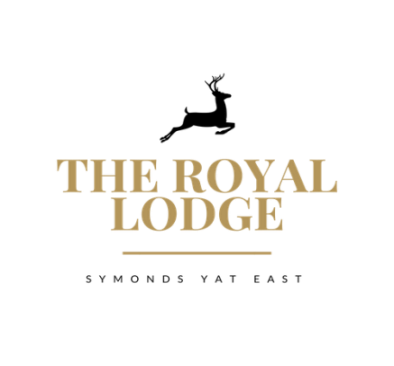 Bar Nibbles Menu  Cheese Nibbles                             Light Bites 